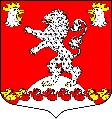 СОВЕТ ДЕПУТАТОВРУССКО-ВЫСОЦКОГО СЕЛЬСКОГО ПОСЕЛЕНИЯЛОМОНОСОВСКОГО МУНИЦИПАЛЬНОГО РАЙОНАЛЕНИНГРАДСКОЙ ОБЛАСТИчетвёртого созываР Е Ш Е Н И Е от «30» мая 2024 года                                                                                                   № 18	В соответствии со статьей 27 Федерального закона от 6 октября 2003 года № 131-ФЗ «Об общих принципах организации местного самоуправления в Российской Федерации», Положением о территориальном общественном самоуправлении, утвержденным решением совета депутатов от 05.04.2019 № 12, на основании заявлений инициативных групп граждан, проживающих на территории Русско-Высоцкого сельского поселения, об установлении границ осуществления территориального общественного самоуправления, руководствуясь Уставом Русско-Высоцкого сельского поселения Совет депутатов Русско-Высоцкого сельского поселения Ломоносовского муниципального района Ленинградской области РЕШИЛ:1. Установить границы территории осуществления территориального общественного самоуправления Русско-Высоцкое, МКД № 2 в Русско-Высоцком сельском поселении Ломоносовского муниципального района Ленинградской области согласно приложению.2. Настоящее решение вступает в силу со дня официального опубликования (обнародования). Разместить настоящее решение на официальном сайте Русско-Высоцкого сельского поселения по адресу в сети Интернет: www.russko-vys.ru, копию решения разместить на стенде в помещении администрации и в помещении библиотеки Русско-Высоцкого сельского поселения.Глава Русско-Высоцкого сельского поселения                                                         Л.И. ВолковаУТВЕРЖДЕНОрешением совета депутатовРусско-Высоцкого сельского поселенияот 30 мая 2024 г. № 18 (приложение)ГРАНИЦЫтерритории осуществления территориальногообщественного самоуправления в Русско-Высоцком сельском поселении Ломоносовского муниципального района Ленинградской областиОб установлении границ территории осуществления территориального общественного самоуправления в Русско-Высоцком сельском поселении Ломоносовского муниципального района Ленинградской области№ п/пНаименование ТОСГраницы ТОСс. Русско-Высоцкоес. Русско-Высоцкоес. Русско-Высоцкое1.Русско-Высоцкое, МКД № 2с. Русско-Высоцкое, дом 2